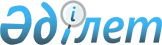 О внесении изменений в решение XХXVII сессии Шахтинского городского маслихата от 30 декабря 2019 года № 1690/37 "О городском бюджете на 2020 - 2022 годы"
					
			С истёкшим сроком
			
			
		
					Решение Шахтинского городского маслихата Карагандинской области от 27 марта 2020 года № 1695/38. Зарегистрировано Департаментом юстиции Карагандинской области 31 марта 2020 года № 5773. Прекращено действие в связи с истечением срока
      В соответствии с Бюджетным кодексом Республики Казахстан от 4 декабря 2008 года, Законом Республики Казахстан от 23 января 2001 года "О местном государственном управлении и самоуправлении в Республике Казахстан", городской маслихат РЕШИЛ:
      1. Внести в решение XХXVII сессии Шахтинского городского маслихата от 30 декабря 2019 года № 1690/37 "О городском бюджете на 2020 – 2022 годы" (зарегистрировано в Реестре государственной регистрации нормативных правовых актов за № 5645, опубликовано в Эталонном контрольном банке нормативных правовых актов Республики Казахстан в электронном виде от 10 января 2020 года) следующие изменения:
      1) пункт 1 изложить в новой редакции:
      "1. Утвердить городской бюджет на 2020 – 2022 годы согласно приложениям 1, 2 и 3 соответственно, в том числе на 2020 год в следующих объемах:
      1) доходы – 10 935 407 тысяч тенге, в том числе по:
      налоговым поступлениям – 1 525 863 тысячи тенге;
      неналоговым поступлениям – 27 515 тысяч тенге;
      поступлениям от продажи основного капитала – 55 730 тысяч тенге;
      поступлениям трансфертов – 9 326 299 тысяч тенге;
      2) затраты – 11 149 867 тысяч тенге;
      3) чистое бюджетное кредитование – 0 тысяч тенге:
      бюджетные кредиты – 0 тысяч тенге;
      погашение бюджетных кредитов – 0 тысяч тенге;
      4) сальдо по операциям с финансовыми активами – 17 136 тысяч тенге:
      приобретение финансовых активов – 27 000 тысяч тенге;
      поступления от продажи финансовых активов государства – 9 864 тысячи тенге;
      5) дефицит (профицит) бюджета – минус 231 596 тысяч тенге;
      6) финансирование дефицита (использование профицита) бюджета – 231 596 тысяч тенге:
      поступление займов – 0 тысяч тенге;
      погашение займов – 0 тысяч тенге;
      используемые остатки бюджетных средств – 231 596 тысяч тенге.";
      2) приложение 1 к указанному решению изложить в новой редакции согласно приложению к настоящему решению.
      2. Настоящее решение вводится в действие с 1 января 2020 года. Городской бюджет на 2020 год
					© 2012. РГП на ПХВ «Институт законодательства и правовой информации Республики Казахстан» Министерства юстиции Республики Казахстан
				
      Председатель сессии

А. Есмаганбетов

      Секретарь Шахтинского городского маслихата

Ж. Мамерханова
Приложение к решению
Шахтинского городского
маслихата
от 27 марта 2020 года
№ 1695/38Приложение 1 к решению
Шахтинского городского
маслихата от 30 декабря
2019 года № 1690/37
Категория
Категория
Категория
Категория
Сумма (тысяч тенге)
Класс 
Класс 
Класс 
Сумма (тысяч тенге)
Подкласс
Подкласс
Сумма (тысяч тенге)
Наименование
Сумма (тысяч тенге)
1
2
3
4
5
I ДОХОДЫ
10 935 407
1
Налоговые поступления
1 525 863
01
Подоходный налог 
455 000
1
Корпоративный подоходный налог
33 173
2
Индивидуальный подоходный налог
421 827
03
Социальный налог
332 266
1
Социальный налог
332 266
04
Налоги на собственность
612 019
1
Налоги на имущество
94 894
3
Земельный налог
494 390
4
Налог на транспортные средства
22 640
5
Единый земельный налог
95
05
Внутренние налоги на товары, работы и услуги
109 220
2
Акцизы
3 620
3
Поступления за использование природных и других ресурсов
63 334
4
Сборы за ведение предпринимательской и профессиональной деятельности
39 125
5
Налог на игорный бизнес
3 141
08
Обязательные платежи, взимаемые за совершение юридически значимых действий и (или) выдачу документов уполномоченными на то государственными органами или должностными лицами
17 358
1
Государственная пошлина
17 358
2
Неналоговые поступления
27 515
01
Доходы от государственной собственности
14 938
1
Поступления части чистого дохода государственных предприятий
24
5
Доходы от аренды имущества, находящегося в государственной собственности
14 914
02
Поступления от реализации товаров (работ, услуг) государственными учреждениями, финансируемыми из государственного бюджета
50
1
Поступления от реализации товаров (работ, услуг) государственными учреждениями, финансируемыми из государственного бюджета
50
06
Прочие неналоговые поступления
12 527
1
Прочие неналоговые поступления
12 527
3
Поступления от продажи основного капитала
55 730
01
Продажа государственного имущества, закрепленного за государственными учреждениями
46 155
1
Продажа государственного имущества, закрепленного за государственными учреждениями
46 155
03
Продажа земли и нематериальных активов
9 575
1
Продажа земли 
5 010
2
Продажа нематериальных активов
4 565
4
Поступления трансфертов
9 326 299
02
Трансферты из вышестоящих органов государственного управления
9 326 299
2
Трансферты из областного бюджета
9 326 299
Функциональная группа
Функциональная группа
Функциональная группа
Функциональная группа
Функциональная группа
Функциональная группа
Сумма (тысяч тенге)
Функциональная подгруппа
Функциональная подгруппа
Функциональная подгруппа
Функциональная подгруппа
Функциональная подгруппа
Сумма (тысяч тенге)
Администратор бюджетных программ
Администратор бюджетных программ
Администратор бюджетных программ
Администратор бюджетных программ
Сумма (тысяч тенге)
Программа
Программа
Программа
Сумма (тысяч тенге)
Подпрограмма
Подпрограмма
Сумма (тысяч тенге)
Наименование
Сумма (тысяч тенге)
II.ЗАТРАТЫ
11 149 867
01
Государственные услуги общего характера
565 156
1
Представительные, исполнительные и другие органы, выполняющие общие функции государственного управления
262 580
112
Аппарат маслихата района (города областного значения)
34 649
001
Услуги по обеспечению деятельности маслихата района (города областного значения) 
31 567
003
Капитальные расходы государственного органа 
3 082
122
Аппарат акима района (города областного значения)
227 931
001
Услуги по обеспечению деятельности акима района (города областного значения)
199 430
003
Капитальные расходы государственного органа 
28 260
009
Капитальные расходы подведомственных государственных учреждений и организаций
241
2
Финансовая деятельность
46 704
459
Отдел экономики и финансов района (города областного значения)
46 704
003
Проведение оценки имущества в целях налогообложения 
2 615
010
Приватизация, управление коммунальным имуществом, постприватизационная деятельность и регулирование споров, связанных с этим
44 089
5
Планирование и статистическая деятельность
500
459
Отдел экономики и финансов района (города областного значения)
500
061
Экспертиза и оценка документации по вопросам бюджетных инвестиций и государственно-частного партнерства, в том числе концессии
500
9
Прочие государственные услуги общего характера
255 372
454
Отдел предпринимательства и сельского хозяйства района (города областного значения)
54 232
001
Услуги по реализации государственной политики на местном уровне в области развития предпринимательства и сельского хозяйства
52 416
007
Капитальные расходы государственного органа
1 816
459
Отдел экономики и финансов района (города областного значения)
66 959
001
Услуги по реализации государственной политики в области формирования и развития экономической политики, государственного планирования, исполнения бюджета и управления коммунальной собственностью района (города областного значения)
62 077
015
Капитальные расходы государственного органа 
4 882
486
Отдел земельных отношений, архитектуры и градостроительства района (города областного значения)
43 574
001
Услуги по реализации государственной политики в области регулирования земельных отношений, архитектуры и градостроительства на местном уровне
32 088
003
Капитальные расходы государственного органа 
11 486
492
Отдел жилищно-коммунального хозяйства, пассажирского транспорта, автомобильных дорог и жилищной инспекции района (города областного значения)
90 607
001
Услуги по реализации государственной политики на местном уровне в области жилищно-коммунального хозяйства, пассажирского транспорта, автомобильных дорог и жилищной инспекции 
62 572
013
Капитальные расходы государственного органа 
4 352
113
Целевые текущие трансферты нижестоящим бюджетам
23 683
02
Оборона
24 617
1
Военные нужды
20 328
122
Аппарат акима района (города областного значения)
20 328
005
Мероприятия в рамках исполнения всеобщей воинской обязанности
20 328
2
Организация работы по чрезвычайным ситуациям
4 289
122
Аппарат акима района (города областного значения)
4 289
006
Предупреждение и ликвидация чрезвычайных ситуаций масштаба района (города областного значения)
889
007
Мероприятия по профилактике и тушению степных пожаров районного (городского) масштаба, а также пожаров в населенных пунктах, в которых не созданы органы государственной противопожарной службы
3 400
03
Общественный порядок, безопасность, правовая, судебная, уголовно-исполнительная деятельность
12 500
9
Прочие услуги в области общественного порядка и безопасности
12 500
492
Отдел жилищно-коммунального хозяйства, пассажирского транспорта, автомобильных дорог и жилищной инспекции района (города областного значения)
12 500
021
Обеспечение безопасности дорожного движения в населенных пунктах
12 500
04
Образование
4 840 623
1
Дошкольное воспитание и обучение
960 426
464
Отдел образования района (города областного значения)
960 426
009
Обеспечение деятельности организаций дошкольного воспитания и обучения
33 171
040
Реализация государственного образовательного заказа в дошкольных организациях образования
927 255
2
Начальное, основное среднее и общее среднее образование
3 360 048
464
Отдел образования района (города областного значения)
3 313 966
003
Общеобразовательное обучение
3 021 152
006
Дополнительное образование для детей
292 814
465
Отдел физической культуры и спорта района (города областного значения)
46 082
017
Дополнительное образование для детей и юношества по спорту
46 082
4
Техническое и профессиональное, послесреднее образование
66 865
464
Отдел образования района (города областного значения)
66 865
018
Организация профессионального обучения
66 865
9
Прочие услуги в области образования
453 284
464
Отдел образования района (города областного значения)
453 284
001
Услуги по реализации государственной политики на местном уровне в области образования
45 612
005
Приобретение и доставка учебников, учебно-методических комплексов для государственных учреждений образования района (города областного значения)
86 372
007
Проведение школьных олимпиад, внешкольных мероприятий и конкурсов районного (городского) масштаба
775
012
Капитальные расходы государственного органа
509
015
Ежемесячные выплаты денежных средств опекунам (попечителям) на содержание ребенка-сироты (детей-сирот), и ребенка (детей), оставшегося без попечения родителей
25 450
022
Выплата единовременных денежных средств казахстанским гражданам, усыновившим (удочерившим) ребенка (детей)-сироту и ребенка (детей), оставшегося без попечения родителей
590
067
Капитальные расходы подведомственных государственных учреждений и организаций
291 976
068
Обеспечение повышения компьютерной грамотности населения
2 000
06
Социальная помощь и социальное обеспечение
651 361
1
Социальное обеспечение
105 302
451
Отдел занятости и социальных программ района (города областного значения)
81 979
005
Государственная адресная социальная помощь
50 609
084
Проведение мероприятий, посвященных 75-летию Победы в Великой Отечественной войне
31 370
464
Отдел образования района (города областного значения)
23 323
030
Содержание ребенка (детей), переданного патронатным воспитателям
23 323
2
Социальная помощь
430 855
451
Отдел занятости и социальных программ района (города областного значения)
426 105
002
Программа занятости
102 343
006
Оказание жилищной помощи
6 340
007
Социальная помощь отдельным категориям нуждающихся граждан по решениям местных представительных органов
47 162
010
Материальное обеспечение детей-инвалидов, воспитывающихся и обучающихся на дому
1 432
014
Оказание социальной помощи нуждающимся гражданам на дому
131 097
017
Обеспечение нуждающихся инвалидов обязательными гигиеническими средствами и предоставление услуг специалистами жестового языка, индивидуальными помощниками в соответствии с индивидуальной программой реабилитации инвалида
107 788
023
Обеспечение деятельности центров занятости населения
29 943
464
Отдел образования района (города областного значения)
4750
008
Социальная поддержка обучающихся и воспитанников организаций образования очной формы обучения в виде льготного проезда на общественном транспорте (кроме такси) по решению местных представительных органов
4750
9
Прочие услуги в области социальной помощи и социального обеспечения
115 204
451
Отдел занятости и социальных программ района (города областного значения)
115 204
001
Услуги по реализации государственной политики на местном уровне в области обеспечения занятости и реализации социальных программ для населения
62 863
011
Оплата услуг по зачислению, выплате и доставке пособий и других социальных выплат
833
021
Капитальные расходы государственного органа 
4 569
050
Обеспечение прав и улучшение качества жизни инвалидов в Республике Казахстан
35 026
095
Бюджетные кредиты для предоставления жилищных сертификатов как социальная поддержка
10 000
097
Оплата услуг поверенному агенту по предоставлению жилищных сертификатов (социальная поддержка в виде бюджетного кредита)
1 913
07
Жилищно-коммунальное хозяйство
2 062 370
1
Жилищное хозяйство
1 124 470
467
Отдел строительства района (города областного значения)
878 952
003
Проектирование и (или) строительство, реконструкция жилья коммунального жилищного фонда
722 745
004
Проектирование, развитие и (или)обустройство инженерно-коммуникационной инфраструктуры
156 207
492
Отдел жилищно-коммунального хозяйства, пассажирского транспорта, автомобильных дорог и жилищной инспекции района (города областного значения)
245 518
003
Организация сохранения государственного жилищного фонда
47 500
049
Проведение энергетического аудита многоквартирных жилых домов
2 144
098
Приобретение жилья коммунального жилищного фонда
195 874
2
Коммунальное хозяйство
523 906
467
Отдел строительства района (города областного значения)
57 120
006
Развитие системы водоснабжения и водоотведения
57 120
492
Отдел жилищно-коммунального хозяйства, пассажирского транспорта, автомобильных дорог и жилищной инспекции района (города областного значения)
466 786
011
Обеспечение бесперебойного теплоснабжения малых городов
366 786
012
Функционирование системы водоснабжения и водоотведения
100 000
3
Благоустройство населенных пунктов
413 994
492
Отдел жилищно-коммунального хозяйства, пассажирского транспорта, автомобильных дорог и жилищной инспекции района (города областного значения)
413 994
015
Освещение улиц в населенных пунктах
72 600
016
Обеспечение санитарии населенных пунктов
19 194
017
Содержание мест захоронений и захоронение безродных
18 800
018
Благоустройство и озеленение населенных пунктов
303 400
08
Культура, спорт, туризм и информационное пространство
897 444
1
Деятельность в области культуры
304 042
455
Отдел культуры и развития языков района (города областного значения)
300 042
003
Поддержка культурно-досуговой работы
300 042
467
Отдел строительства района (города областного значения)
4 000
011
Развитие объектов культуры
4 000
2
Спорт
333 003
465
Отдел физической культуры и спорта района (города областного значения)
33 003
001
Услуги по реализации государственной политики на местном уровне в сфере физической культуры и спорта
19 896
004
Капитальные расходы государственного органа 
2 079
005
Развитие массового спорта и национальных видов спорта 
6 109
006
Проведение спортивных соревнований на районном (города областного значения) уровне
2 609
007
Подготовка и участие членов сборных команд района (города областного значения) по различным видам спорта на областных спортивных соревнованиях
2 310
467
Отдел строительства района (города областного значения)
300 000
008
Развитие объектов спорта
300 000
3
Информационное пространство
149 714
455
Отдел культуры и развития языков района (города областного значения)
134 314
006
Функционирование районных (городских) библиотек
117 108
007
Развитие государственного языка и других языков народа Казахстана
17 206
456
Отдел внутренней политики района (города областного значения)
15 400
002
Услуги по проведению государственной информационной политики
15 400
9
Прочие услуги по организации культуры, спорта, туризма и информационного пространства
110 685
455
Отдел культуры и развития языков района (города областного значения)
35 791
001
Услуги по реализации государственной политики на местном уровне в области развития языков и культуры
21 128
010
Капитальные расходы государственного органа
694
032
Капитальные расходы подведомственных государственных учреждений и организаций
13 969
456
Отдел внутренней политики района (города областного значения)
74 894
001
Услуги по реализации государственной политики на местном уровне в области информации, укрепления государственности и формирования социального оптимизма граждан
41 192
003
Реализация мероприятий в сфере молодежной политики
28 813
006
Капитальные расходы государственного органа 
1 876
032
Капитальные расходы подведомственных государственных учреждений и организаций
3 013
10
Сельское, водное, лесное, рыбное хозяйство, особо охраняемые природные территории, охрана окружающей среды и животного мира, земельные отношения
37 725
1
Сельское хозяйство
37 725
473
Отдел ветеринарии района (города областного значения)
37 725
001
Услуги по реализации государственной политики на местном уровне в сфере ветеринарии
24 346
003
Капитальные расходы государственного органа
1 271
005
Обеспечение функционирования скотомогильников (биотермических ям)
3 591
007
Организация отлова и уничтожения бродячих собак и кошек
2 000
010
Проведение мероприятий по идентификации сельскохозяйственных животных
1 200
011
Проведение противоэпизоотических мероприятий
5 153
047
Возмещение владельцам стоимости обезвреженных (обеззараженных) и переработанных без изъятия животных, продукции и сырья животного происхождения, предоставляющих опасность для здоровья животных и человека
164
11
Промышленность, архитектурная, градостроительная и строительная деятельность
47 982
2
Архитектурная, градостроительная и строительная деятельность
47 982
467
Отдел строительства района (города областного значения)
41 318
001
Услуги по реализации государственной политики на местном уровне в области строительства
39 416
017
Капитальные расходы государственного органа 
1 902
486
Отдел земельных отношений, архитектуры и градостроительства района (города областного значения)
6 664
004
Разработка схем градостроительного развития территории района и генеральных планов населенных пунктов
6 664
12
Транспорт и коммуникации
679 077
1
Автомобильный транспорт
427 077
492
Отдел жилищно-коммунального хозяйства, пассажирского транспорта, автомобильных дорог и жилищной инспекции района (города областного значения)
427 077
023
Обеспечение функционирования автомобильных дорог
294 077
045
Капитальный и средний ремонт автомобильных дорог районного значения
133 000
9
Прочие услуги в сфере транспорта и коммуникаций
252 000
492
Отдел жилищно-коммунального хозяйства, пассажирского транспорта, автомобильных дорог и жилищной инспекции района (города областного значения)
252 000
037
Субсидирование пассажирских перевозок по социально значимым городским (сельским), пригородным и внутрирайонным сообщениям 
252 000
13
Прочие
853 657
3
Поддержка предпринимательской деятельности и защита конкуренции
10 880
454
Отдел предпринимательства и сельского хозяйства района (города областного значения)
10 880
006
Поддержка предпринимательской деятельности
10 880
9
Прочие
842 777
459
Отдел экономики и финансов района (города областного значения)
33 000
012
Резерв местного исполнительного органа района (города областного значения) 
33 000
464
Отдел образования района (города областного значения)
8 777
096
Выполнение государственных обязательств по проектам государственно-частного партнерства
8 777
467
Отдел строительства района (города областного значения)
801 000
085
Реализация бюджетных инвестиционных проектов в малых и моногородах
801 000
15
Трансферты
477 355
1
Трансферты
477 355
459
Отдел экономики и финансов района (города областного значения)
477 355
006
Возврат неиспользованных (недоиспользованных) целевых трансфертов
83 079
038
Субвенции
394 276
III.Чистое бюджетное кредитование
0
бюджетные кредиты
0
погашение бюджетных кредитов
0
IV.Сальдо по операциям с финансовыми активами
17 136
приобретение финансовых активов
27 000
6
Поступления от продажи финансовых активов государства
9 864
01
Поступления от продажи финансовых активов государства
9 864
1
Поступления от продажи финансовых активов внутри страны
9 864
02
Поступления от продажи доли участия, ценных бумаг юридических лиц, находящихся в коммунальной собственности
9 864
13
Прочие
27 000
9
Прочие
27 000
492
Отдел жилищно-коммунального хозяйства, пассажирского транспорта, автомобильных дорог и жилищной инспекции района (города областного значения)
27 000
065
Формирование или увеличение уставного капитала юридических лиц
27 000
Категория
Категория
Категория
Категория
Сумма (тысяч тенге)
Класс
Класс
Класс
Сумма (тысяч тенге)
Подкласс
Подкласс
Сумма (тысяч тенге)
Наименование
Сумма (тысяч тенге)
1
2
3
4
5
V.ДЕФИЦИТ (профицит) бюджета
- 231 596
VI. Финансирование дефицита (использование профицита) бюджета
231 596
5
Погашение бюджетных кредитов
0
01
Погашение бюджетных кредитов
0
1
Погашение бюджетных кредитов, выданных из государственного бюджета
0
Поступление займов
0
Погашение займов
0
8
Используемые остатки бюджетных средств
231 596
01
Остатки бюджетных средств
231 596
1
Свободные остатки бюджетных средств
231 596